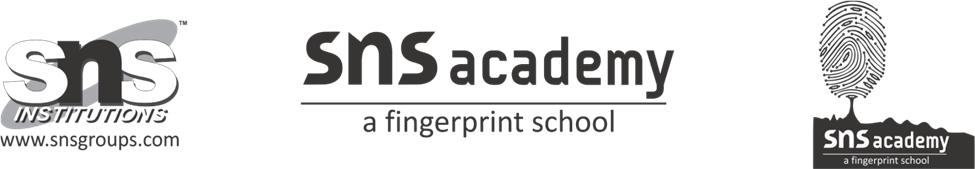 TERM EXMINATION - INAME: ____________________                                     SUBJECT: MATHSMATICSGRADE: 3 ____DATE:  . 9. 22TIME : 2 ½ HoursI. Colour the next pattern (5X1=5)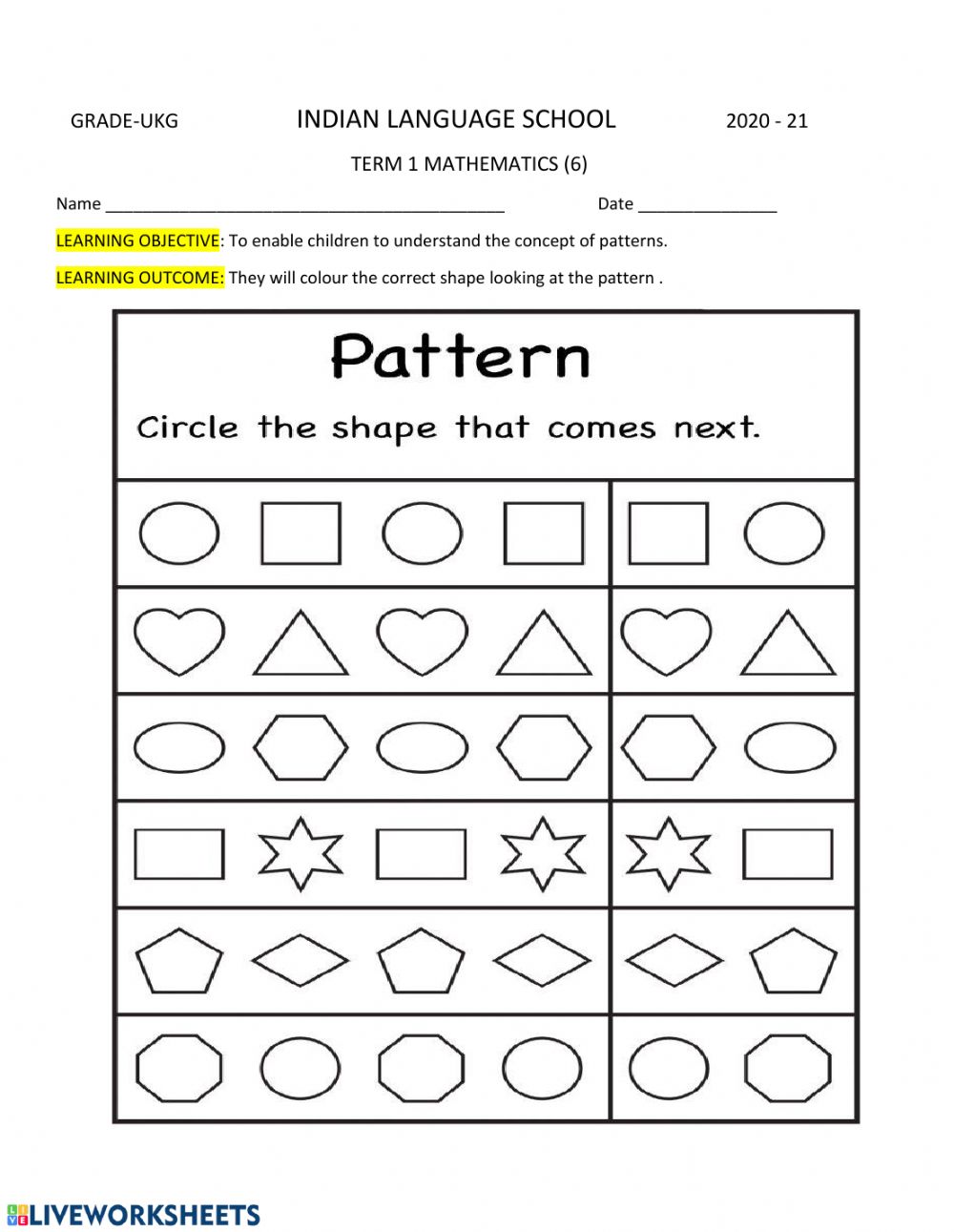 II. Fill in the blanks                                                                     (5X1=5) 6) A triangle has ______ sides7)  A tangram is a set of _______ flat shapes8) The arrangement of objects repeatedly in a particular order is called a _________ 9) We can check our subtraction answer by adding the answer with the ________________10) The view from the side is called the _______ viewIII. Solve the following                                                                (7X2=14)11) Write the number in words a) 4561 - _______________________________________________b) 5670 - _______________________________________________12) Write in expanded forma) 2306 - ________________________________________________b) 4900 - ________________________________________________13) Add the following a) 3456 + 100 = _________b) 4210 + 10 = __________14) Draw diagonal for a square15) Complete the sequencea) 5000, 6000, ______, _____, _____, ______b) 5, 10, 15, _____, _____, ______, ______16) subtract the followinga) 9819- 100 = ______b) 8912 – 1000 = ______17) Create your own (repeating  pattern)IV. Solve the following                                                                  (5x3=15)18) Add             a)     4  5  1  9                  b)  6  2  4 61  5   5  1 +3  3  0 4 +                    _______                        ______19) Calculate your age by subtracting the year you were born in form the current year._______________________________________     _________________________________________________      _________  Ans : _________20) Write the after numbera) 6782 , ______b) 2890, ______c) 1234, ______21) Subtract     a) 4    5    6   7                    b)  2  6   7  03    4    7   3  (-)                   1  3   5  2 (-)        __________                        ________    22) Create own your tessellations with one shape and more than one shapeIV. Write the number faces and edges for each shape               (4x1=4)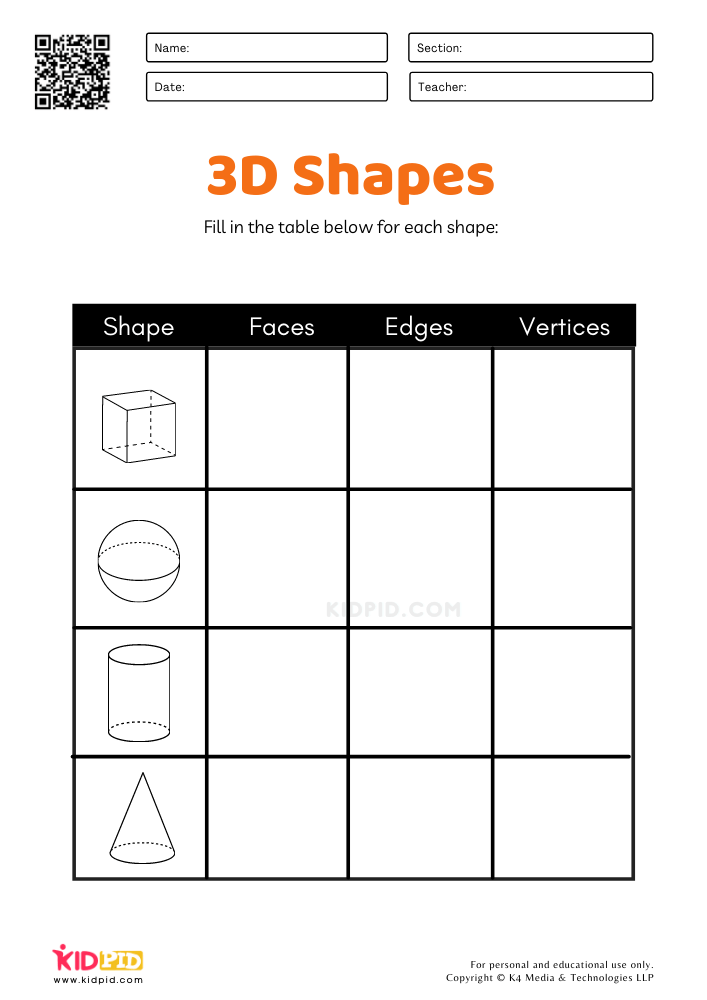 V. Complete the growing pattern                                                   (4x1=4)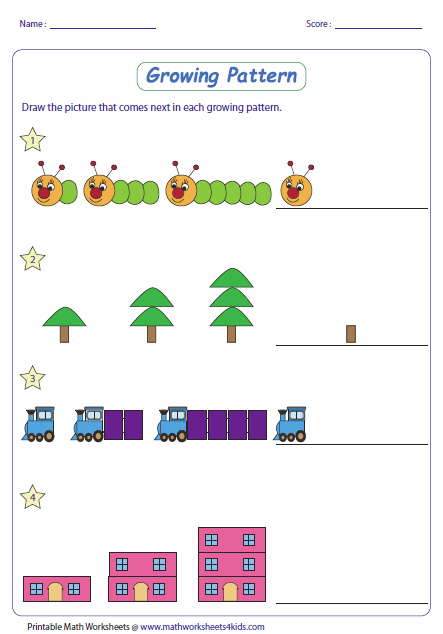 VI. Write addition and subtraction facts using the numbers       (3)   45, 15 and 60                                                      Addition fact ______________ , _____________Subtraction fact _____________. ____________ 70 , 45 and 25 Addition fact ______________ , _____________Subtraction fact _____________. ____________TOTAL MARKS -50